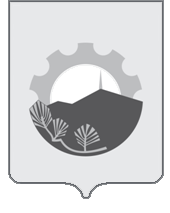 АДМИНИСТРАЦИЯАРСЕНЬЕВСКОГО ГОРОДСКОГО ОКРУГАП О С Т А Н О В Л Е Н И ЕО внесении изменений в постановление администрации Арсеньевскогогородского округа от 14 ноября 2019 года № 827-па «Об утверждениимуниципальной программы «Развитие внутреннего и въездного туризмана территории Арсеньевского городского округа» На   основании    статьи    16    Федерального   закона  от  06 октября 2003 года   №  131 - ФЗ «Об  общих принципах  организации  местного   самоуправления  в    Российской Федерации», Федерального закона от 24 ноября 1996 года № 132-ФЗ «Об основах  туристской  деятельности  в Российской  Федерации»,  муниципального  правового   акта   Арсеньевского   городского   округа    от   25  октября  2023  года    
№ 57-МПА «О внесении изменений в муниципальный правовой акт Арсеньевского городского округа от 28 декабря 2022 года № 19-МПА «О бюджете Арсеньевского городского округа на 2023 год и плановый период 2024 и 2025 годов», постановления администрации Арсеньевского городского округа от 13  апреля  2023  года  №  200-па  «Об  утверждении  Порядка  принятия  решений о разработке муниципальных программ Арсеньевского городского округа, формирования, реализации  и   проведения   оценки   эффективности  реализации   муниципальных программ  Арсеньевского городского округа»,  руководствуясь   Уставом   Арсеньевского  городского  округа,  администрация   Арсеньевского   городского округа                 ПОСТАНОВЛЯЕТ:1. Внести в Паспорт муниципальной программы Арсеньевского городского округа  «Развитие  внутреннего   и   въездного   туризма    на   территории  Арсеньевского  городского  округа», утвержденной постановлением    администрации  Арсеньевского  городского  округа  от 14 ноября 2019 года № 827-па (в редакции  постановлений администрации Арсеньевского городского округа от 25 июля 2023 года № 450-па, от 21 декабря 2023 года № 785-па) следующие изменения:1.1. Заменить в графе 5 раздела № 2 (Показатели программы Арсеньевского городского округа «Развитие внутреннего и въездного туризма на территории Арсеньевского городского округа»):в пункте 2.1. «Количество мероприятий, конкурсов туристической направленности (нарастающим итогом)» число «2» числом «3»;в пункте 2.2. «Количество установленных баннеров (нарастающим итогом) заменить число «2» числом «1».1.2. Заменить в графе «2024» раздела № 4 (Финансовое обеспечение муниципальной программы Арсеньевского городского округа «Развитие внутреннего и въездного туризма на территории Арсеньевского городского округа»):в пункте 1.1 мероприятия «Изготовление, монтаж и демонтаж туристского баннера (18 кв. м.) для социально-рекламного щита» число «20» числом «0»;в пункте 1.8. мероприятия «Участие в мероприятиях туристической направленности, проводимых на территории Арсеньевского городского округа и Приморского края» число «5» числом «25».2. Организационному  управлению  администрации   городского  округа (Абрамова) обеспечить официальное опубликование и размещение на официальном сайте администрации Арсеньевского городского округа настоящего постановления.3. Настоящее  постановление  вступает  в  силу  после  его официального  опубликования.Глава городского округа                                                                                    В.С. Пивень19 февраля 2024 г.                        г. Арсеньев №101-па     